OBEC LUKAVEC U HOŘIC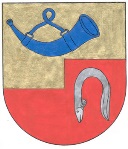 Lukavec u Hořic č.p. 120, 508 01tel/fax: 493 621 791, email: starosta@lukavec.eu, www.lukavec.euVýběrové řízení na pronájem obecní prodejnyObec Lukavec u Hořic ve smyslu § 39 odst. 1 zákona č. 128/2000 Sb. ve znění pozdějších předpisů vyhlašuje výběrové řízení na pronájem nebytových prostor - obecní prodejny smíšeného zboží v obci Lukavec u Hořic, č.p. 108, za níže uvedených podmínek.Předmět výběrového řízeníPředmětem výběrového řízení je pronájem nebytových prostor v obci Lukavec u Hořic, č.p. 108, parc. č. 141Seznam pronajímaných prostor:Uvedené prostory se pronajímají výhradně jako nedělitelný celek.Nedílnou součástí pronájmu jsou zařízení a vybavení prodejny, které je uvedeno na inventurních listech.Podmínky pronájmuNájemní smlouva bude uzavřena na dobu neurčitou s 2 měsíční výpovědní lhůtou.Není přípustné provozování prodejny třetí osobou ani podnájem jakékoli části pronajatých prostor třetí osobě.Nájemce hradí veškeré provozní náklady, spotřebu energií a další nutné náklady spojené s provozem prodejny, jakožto i běžné opravy v pronajatých prostorách a na pronajatých zařízeních.Obsah, způsob a termín odevzdání nabídekNabídka bude vypracována v českém jazyce a bude obsahovat:Pro fyzické osoby: Jméno, příjmení, datum narození, bydliště a telefonní kontakt.Pro právnické osoby: Název, sídlo, IČ, jméno a příjmení oprávněné osoby, telefonní kontakt.Stručný popis záměru o způsobu provozu prodejny.Podpis uchazeče nebo oprávněné osoby.Cenu za pronájem Nabídky budou doručeny v zalepené obálce označené „Prodejna Lukavec u Hořic - Neotvírat“ na obecní úřad obce Lukavec u Hořic do středy 29.09.2021 17:00 hodin.Vyhodnocení nabídekJednotlivé nabídky budou vyhodnoceny zastupitelstvem obce na nejbližším zasedání po ukončení příjmu nabídek. Na tomto zasedání zastupitelstvo stanoví pořadí uchazečů a rozhodne o pronájmu uvedeného objektu.Všichni uchazeči budou do 10 dnů od ukončení výběrového řízení informování o jeho výsledku.OstatníObec Lukavec u Hořic si vyhrazuje právo toto výběrové řízení zrušit nebo od předložených nabídek odstoupit bez udání důvodu nebo nevybrat žádnou z předložených nabídek.Veškeré náklady spojené se zpracováním nabídky nese uchazeč.Uchazeč podáním své nabídky souhlasí se všemi požadavky a podmínkami uvedenými v tomto dokumentu. Těmito podmínkami a požadavky je uchazeč vázán při zpracování a podpisu nájemní smlouvy.Uchazeč bere na vědomí, že obec Lukavec u Hořic je povinna na dotaz třetí osoby poskytovat informace podle ustanovení zákona č. 106/1990 Sb., o svobodném přístupu k informacím. Uchazeč svou účastí ve výběrovém řízení souhlasí s tím, aby veškeré informace obsažené v jeho nabídce byly zveřejněny.Obec Lukavec u Hořic si vyhrazuje právo požádat uchazeče o doplnění přihlášky dalšími informacemi nebo dokumenty, například profesním životopisem, ověřením o oprávnění k podnikání apod.Pronájem nemovitého majetku a uzavření nájemní smlouvy podléhá rozhodnutí zastupitelstva obce Lukavec u Hořic.Prohlídka prostor prodejny a získání podrobnějších informací je možné po domluvě se starostou obce.             	David Hladík                                  Jan Bartoš                                  Marek Drahonínský	                 starosta                                     místostarosta   	                           místostarostaVyvěšeno na úřední desce:	11.09.2021Sejmuto z úřední desky:	MístnostVýměra podlahové plochyProdejna49,98 m2Sklad potravin29,85 m2Sklad průmyslového zboží12.00 m2Drogerie5,40 m2Sklad paliva7,80 m2Šatna3,15 m2WC1,20 m2